Réponse avant le 15 septembre 2020A retourner à l’adresse : aura.clermont@ligueaura-ffr.fr ENGAGEMENT EN ASSOCIATION SEULE ENGAGEMENT EN RASSEMBLEMENTFICHE DE RENSEIGNEMENTS :CONSULTATION SUR LA FORME DE CHAMPIONNATCocher la ligne correspondante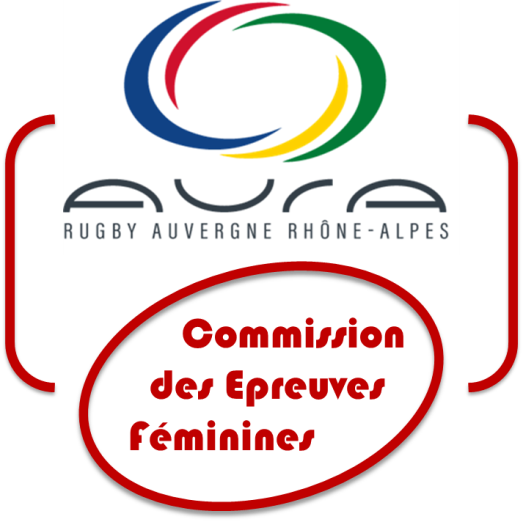 Fiche d’engagement Saison 2020/2021 Championnat Féminin Ligue AuRA Développement à X  Moins de 18NOM DU CLUBCODE FFRNOM DU CLUB SUPPORTCODE FFRNOM DES CLUBS PARTENAIRESCODE FFRCorrespondant(e) de l’équipe féminine Correspondant(e) de l’équipe féminine Nom :Prénom :Téléphone portable :Mail :Matchs sec sur la base des règles World Rugby jeu à XJournées de plateaux sur la base des règles World Rugby jeu à XSans avis